У Александровской колонны…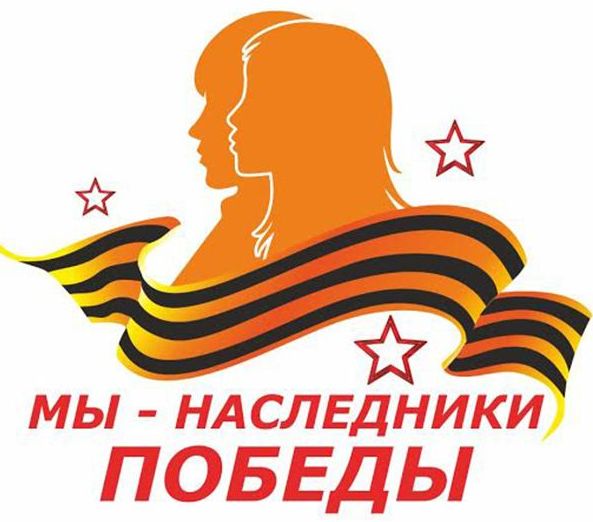 В период блокады Ленинграда Александровская колонна была укрыта лишь на 2/3 высоты. В отличие от коней Клодта или скульптур Летнего сада колонна осталась на своём месте, и ангел получил ранение: на одном из крыльев остался глубокий осколочный след; кроме этого, осколками снарядов монументу были нанесены более сотни мелких повреждений.У Александровской колонны
Ты меня за руки держал.
Июньский вечер. Взглядом томным
Меня окутав, не спешаТы говорил: “Долой сомненья!
Могу ли, ласточка моя,
С тобою быть? Моё спасенье,
Ответь, терзаний не тая!Я выучусь, работать стану,
Построим дом, ребят взрастим...
Как этот столп, я сильный самый!
Возможно, тороплюсь, прости;Тобой навеки окрылённый,
Не в силах больше я терпеть!”
И, на руки подняв, влюблённо
Сказал, что не отпустишь впредь.Прохожий радовался лету
И улыбался нам вослед...
Хотелось петь, так петь, чтоб ведал
О нашем счастье целый свет!У Александровской колонны
Мы виделись в последний раз.
Отрывки дальше... монотонный
Шаг строя. Дождь. Орудий лязг.Пустеет город, небо серым,
На редкость мрачным полотном...
Спасти, что ценно - шаг наш первый.
Оставить горе на потом.Трудились, делали на совесть.
Всё вывозили, что могли.
К бомбёжкам вражеским готовясь,
Мы разожгли в сердцах огниИ сберегли места, что святы
Для ленинградцев, для страны,
Коей за жребий войн прокля́тых
Плеяды гениев даны.По граду немец бил жестоко.
Небо огнём заволокло,
И на колонне там, высóко
Наш ангел ранен был в крыло.Назавтра пишет Рощин Слава,
Однополчанин: “Твой боец
Был сильно ранен. Дышит слабо.
Героем помни...”. Здесь конецТого, что разобрать сумела.
Тихие слёзы прячу в шарф...
От боли содрогалось тело.
Бессильно плакала душа.У Александровской колонны,
Я верю, встретимся мы вновь.
Глаз твоих океан бездонный
Сквозь тьму моих тревожных сновБлагословенно сохраню я.
Как ангел, что стремится ввысь,
Воспрянет, боль стерпев любую,
Так ты, соколик мой, вернись.В победный миг споём о счастье,
Взрастим ребят, построим дом...
***
Любовь познавших век ненастья
Согрета ангела крылом.Автор: Патрикеева Серафима обучающаяся 11А класса ГБОУ школа № 605Куратор: учитель Сухорукова Ирина Валерьевна